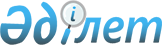 О внесении дополнений в постановление Правительства Республики Казахстан от 26 декабря 2003 года N 1327Постановление Правительства Республики Казахстан от 6 декабря 2004 года N 197аж      Правительство Республики Казахстан ПОСТАНОВЛЯЕТ: 

      1. Внести в постановление Правительства Республики Казахстан от 26 декабря 2003 года N 1327 "Об утверждении паспортов республиканских бюджетных программ на 2004 год" следующие дополнения: 

      в приложении 9 к указанному постановлению: 

      в графе 5 "Мероприятия по реализации программ (подпрограмм)" таблицы пункта 6 "План мероприятий по реализации бюджетной программы": 

      в строке, порядковый номер 4: 

      после слов "сервера - 1 единица;" дополнить словами "; межсетевой защитный экран - 1 единица"; 

      после слов "секретное делопроизводство - 3 комплекта)" дополнить словами "; Windows XP в количестве - 11 лицензий". 

      2. Настоящее постановление вступает в силу со дня подписания.       Премьер-Министр 

     Республики Казахстан 
					© 2012. РГП на ПХВ «Институт законодательства и правовой информации Республики Казахстан» Министерства юстиции Республики Казахстан
				